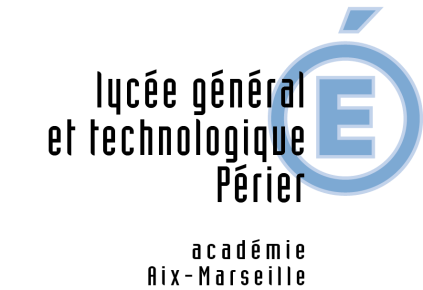 PMEENGAGEMENT DE LIVRAISONJe soussignéNom Prénom : ---------------------------------------------------------Agissant pour le compte de la Société (Intitulé complet) : --------------------------------------------------------------------------------------------------------------------------------------------------------M’engage à livrer LES FOURNITURES COMMANDEES PAR LE LYCEE PERIER ET LA CUISINE CENTRALE DANS LE DELAI SUIVANT :Tous les jours de la semaine, de 7:00 à 11:00A  la cuisine centrale (98 BD PERIER) Au lycée Périer (30 RUE DU RHONE) Le bon de commande précisera le jour de livraison souhaité.Fait à                                                 Le 